?АРАР                                                                                РЕШЕНИЕ25 февраль  2016 й.                      №30                      25 февраля 2016 г.О внесении изменений   в  Положение о бюджетном процессе в сельском поселении Кульчуровский сельсовет муниципальном районе Баймакский район Республики БашкортостанВ соответствии с внесенными изменениями в   Бюджетный кодекс  Российской Федерации, Совет сельского поселения Кульчуровский сельсовет муниципального района Баймакский район Республики Башкортостан,РЕШИЛ:Внести следующие  изменения в  Положение о бюджетном процессе в сельском поселении Кульчуровский  сельсовет муниципальном районе  Баймакский  район Республики Башкортостан (далее – Положение), утвержденного решением Совета сельского поселения Кульчуровский сельсовет муниципального района Баймакский район Республики Башкортостан № 113 от  19.02.2014 г.:Абзац 1 пункта 1 статьи 36 Положения изложить в следующей редакции:«Проект местного бюджета составляется на основе источников, указанных в ч.2 ст. 172 Бюджетного кодекса Российской Федерации, и на основе проекта прогноза социально-экономического развития поселения (далее – прогноз социально-экономического развития поселения) в целях финансового обеспечения расходных обязательств»;В пункте 2 статьи 20 Положения слова «двух месяцев» заменить словами «трех месяцев»;В пункте 6 статьи 24 Положения:а) слова «ежеквартальному и» исключить;б) слово «отчетам» заменить слово «отчету»;Пункт 4 статьи 28 Положения изложить в следующей редакции:«4. Предоставление   муниципальной гарантии, а также заключение договора о предоставлении   муниципальной гарантии осуществляется после представления принципалом и (или) бенефициаром в Администрацию  поселения, либо агенту, привлеченному в соответствии с бюджетным законодательством, полного комплекта документов согласно перечню, устанавливаемому Администрацией поселения.»;Опубликовать настоящее решение на официальном сайте сельского поселения Кульчуровский сельсовет муниципального района Баймакский район Республики Башкортостан по адресу: kulchyra.ruГлава сельского поселения Кульчуровский сельсовет муниципального района Баймакский район Республики Башкортостан                                                       Ф.И.АргынбаеваБАШ?ОРТОСТАН РЕСПУБЛИКА№Ы БАЙМА? РАЙОНЫ МУНИЦИПАЛЬ РАЙОНЫНЫ*КОЛСОРА  АУЫЛ  СОВЕТЫАУЫЛ БИЛ»М»№ЕХАКИМИ»ТЕ453655, Байма7 районы,Колсора ауылы, Д.Самарбаев ур.,2Тел. 8(34751) 4-91-55Kulch-sp@yandex.ruРЕСПУБЛИКА БАШКОРТОСТАН АДМИНИСТРАЦИЯ СЕЛЬСКОГО ПОСЕЛЕНИЯКУЛЬЧУРОВСКИЙ СЕЛЬСОВЕТМУНИЦИПАЛЬНОГО РАЙОНАБАЙМАКСКИЙ РАЙОН453655 , Баймакский  район,с.Кульчурово, ул.Д.Самарбаева,2Тел. 8(34751) 4-91-55kulch-sp@yandex.ru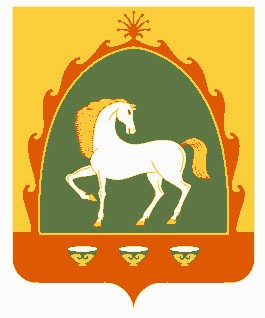 